SkládačkaNávod na přípravu skládačky: Každá skládačka se v tomto souboru skládá ze tří částí: 1) karta se zadáním; 2) karta s odpověďmi; 3) fotografie. Všechny tři části vytiskneme. Každou skládačku můžeme vytisknout na jinak barevný papír, aby se nám při používání jednotlivé skládačky nepomíchaly. Fotografii nalepíme na část číslo 2 (na rub karty s odpověďmi). Kartu se zadáním pro větší odolnost zalaminujeme. Kartu s odpověďmi a fotografií z rubové strany také zalaminujeme a rozstříháme podle linek tabulky.  Autorkou všech fotografií je Ivana Pekárková. Foto č. 1 – gotická křížová klenba ve františkánském klášteře v Plzni, foto č. 2 – hrad Bezděz, foto č. 3 – hrad Křivoklát, foto č. 4 – hrad Zvíkov.Návod na použití skládačky: Skládačku můžeme použít pro opakování a procvičování jednotlivců, dvojic nebo skupin žáků. Žák (dvojice/skupina) dostane kartu se zadáním a rozstříhané kartičky s odpověďmi. Tyto kartičky si rozloží textem vzhůru (částmi fotografie dolů). Když najde kartičku s odpovědí, položí ji do okénka tabulky fotografií nahoru. Pokud odpovídal správně, vznikne obrázek. Pokud je obrázek zpřeházený, značí to chybu v odpovědích.Přemyslovec, který vládl třem královstvímPřemyslovec, který se chtěl stát německým králemsyn Elišky Přemyslovnyzvíře ve znaku českých králůdcera krále, která zasvětila život péči o potřebnépředstavená ženského klášterakrál, který odrazil nájezd Tatarů na české královstvíměsto, ve kterém se těžilo stříbrohromadné smrtelné onemocněnípravidla chování, podle kterých křesťané žijíklášter, ve kterém vznikla kronika a nová hrobka Přemyslovcůpřemyslovský hrad v jižních Čecháchprvní ozdobné písmeno textupřemyslovský hrad u Máchova jezeralistina zajišťující Přemyslovcům dědičný královský titulotec Václava III.sestra Václava III.rok konce vlády Přemyslovcůmateriál pro stavbu hradůnáboženství přemyslovských králůAnežkalevKarel IV.Přemysl Otakar II.Václav III.Václav III.Desatero božích přikázánímorKutná HoraVáclav I.abatyšeabatyšeZlatá bula sicilskáBezděziniciálaZvíkovZbraslavský klášterZbraslavský klášterkřesťanstvíkámen1306Eliška PřemyslovnaVáclav II.Václav II.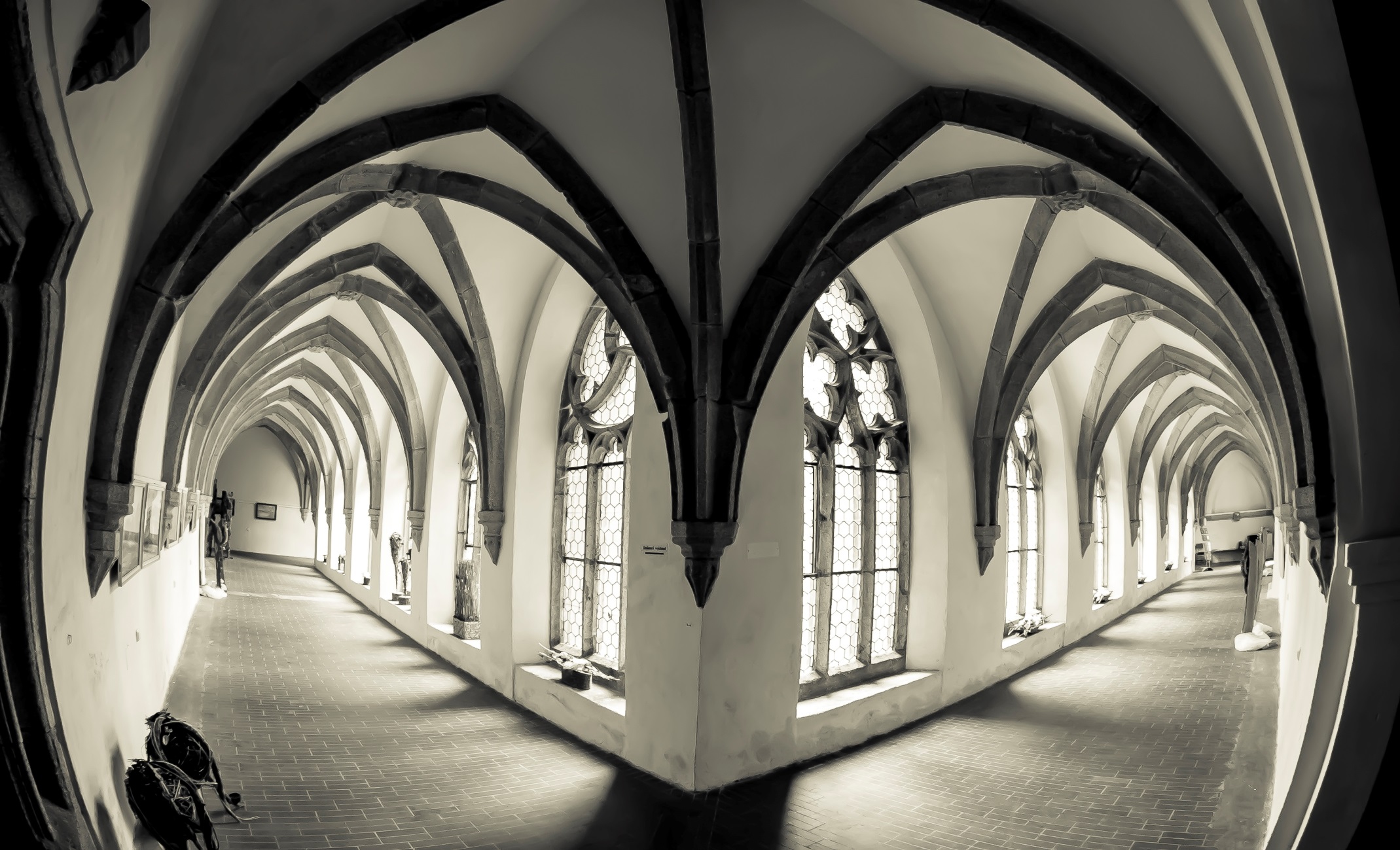 král, který nechal razit pražský grošnásilná smrt, kterou zemřel Václav III.první český král s dědičným titulemkov, ze kterého byly vyrobeny korunovační klenotystavební sloh doby přemyslovských králůdvorní dámy obklopující královnuozdobný vstup do kostelacharakteristické znaky gotikynejposvátnější místo kostelačást těla svatýchpěvci a básnícimísto korunovace českých králůmísto uložení korunovačních klenot a královského pokladuřeky, na jejichž soutoku leží hrad Zvíkovměsto ležící na soutoku 4 řek založené Václavem II.doba vlády přemyslovských králůnáboženství přemyslovských králůmanžel Elišky Přemyslovnykrál železný a zlatýrok vydání Zlaté buly sicilskégotikazlatoPřemysl Otakar I.vraždaVáclav II.relikvieoltářvysoké štíhlé věže, křížová klenba, úzká vysoká okna portálfraucimorPlzeňVltava a Otavasvatovítská kaple kostela svatého Vítakostel svatého Víta na Pražském hradětrubadúři (neboli minnesängři)1212Přemysl Otakar II.Jan Lucemburskýkřesťanstvívrcholný středověk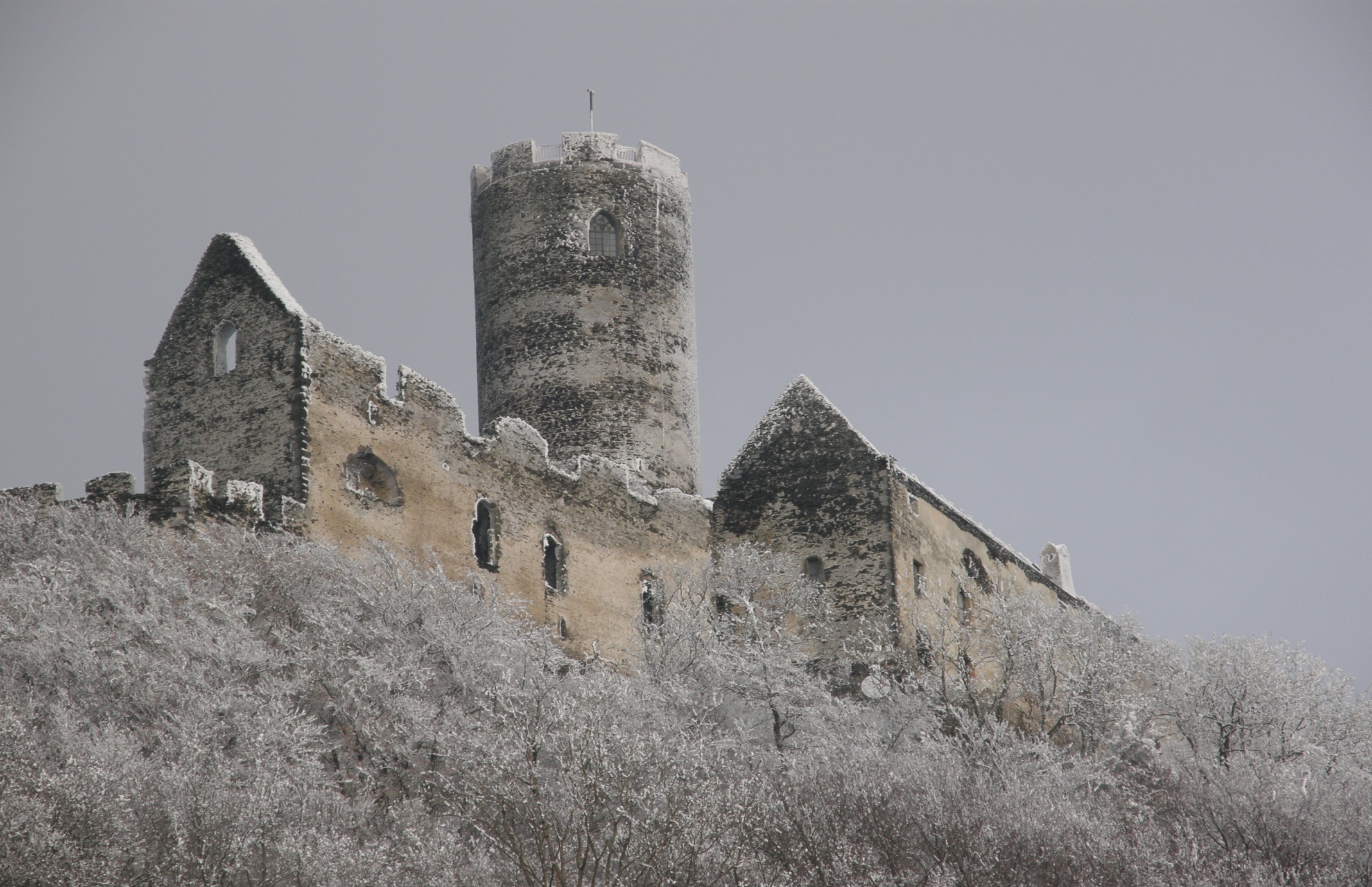 město známé těžbou stříbra1306klášter založený dcerou Přemysla Otakara I.místo smrti Přemysla Otakara II.zvíře ve znaku rodu Přemyslovců doba vlády přemyslovských králůvyprávění o životě svatýchstředověká střediska vzdělanostijedna z možností, jak rozšířit území královstvíotec Elišky Přemyslovnyrod nastupující na český trůn po Přemyslovcíchporučník Václava II., který za něho během jeho dětství vládlmanžel Elišky Přemyslovnyobyvatelé mužského klášterasymboly královské mocidůvod výstavby hradůobyvatelky ženského klášteraklenba gotických stavebsyn Přemysla Otakara I.vnuk Přemysla Otakara I.Moravské poleAnežský klášterzavraždění Václava III.Jihlavaklášterylegendy13. stoletíorliceOta BraniborskýLucemburkovéVáclav II.sňatekposílení královské moci, ochrana území, majetku, hranickoruna, žezlo, jablkomnišiJan LucemburskýPřemysl Otakar II.Václav I.křížová klenbajeptišky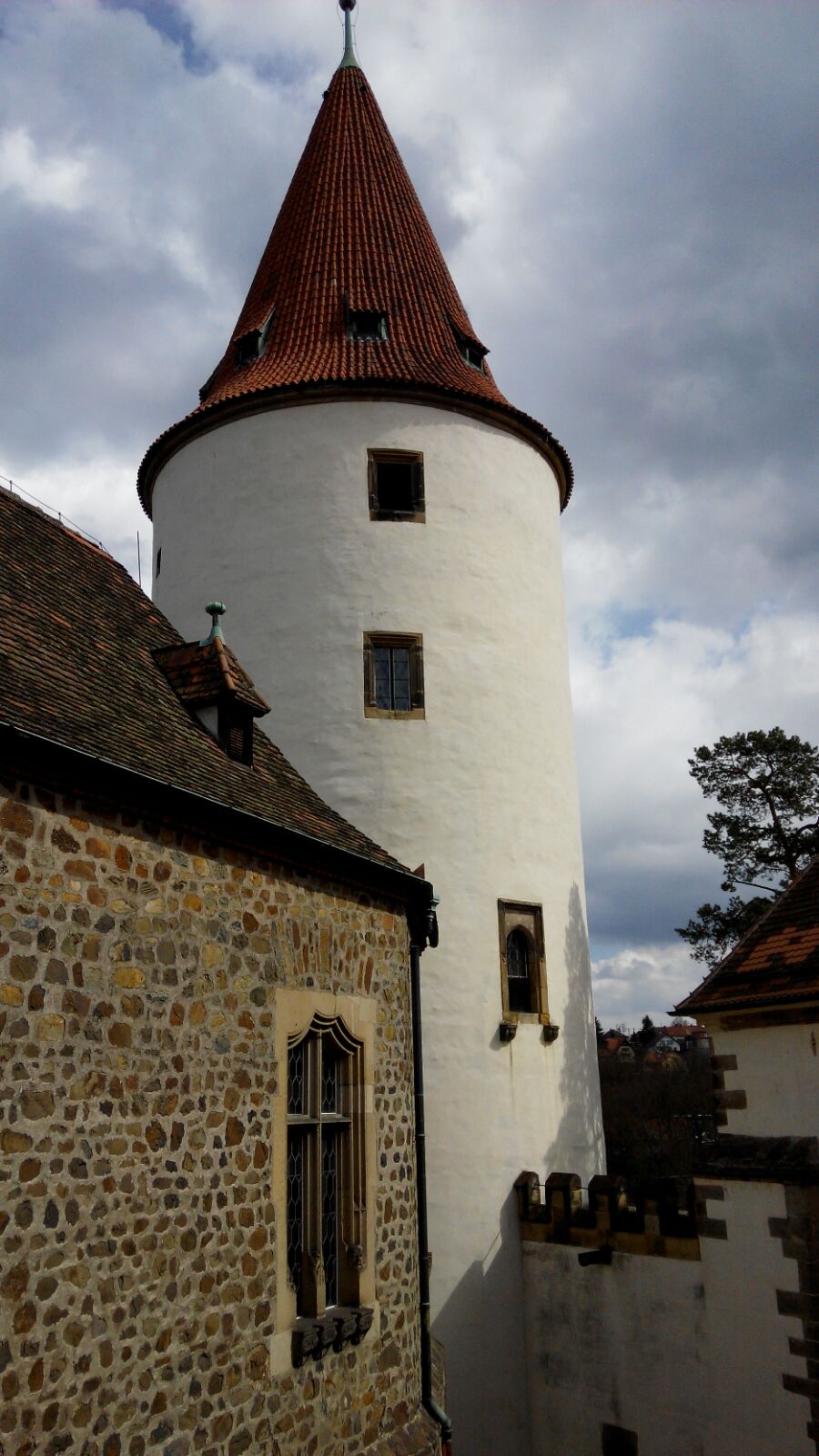 král, který vládl třem královstvímstříbrné mince Václava II.první český král s dědičným titulemdcera Přemysla Otakara I., která byla svatořečenakrál železný a zlatýbitva, ve které padl Přemysl Otakar II.stavební sloh doby přemyslovských králůkonec vlády Přemyslovcůrod nastupující na český trůn po Přemyslovcíchjedna z možností, jak rozšířit území královstvínárod, který napadl české království, a Václav I. útok odrazilpřemyslovský král, který byl vězněn svým poručníkemklášter založený svatou Anežkourok vydání Zlaté buly sicilskédcera Přemysla Otakara I., která se stala dánskou královnouvymření rodu po mečilistina zajišťující dědičný královský titulpřemyslovské hradyměsto v jižních Čechách založené Přemyslovci syn Přemysla Otakara I.AnežkaPřemysl Otakar I.pražské grošeVáclav III.1306gotikabitva na Moravském poliPřemysl Otakar II.Václav II.Tatařivyhraná válkaLucemburkovékrál nemá syna, který by po něm převzal vláduMarkéta (přijala jméno Dagmar)1212Anežský klášterVáclav I.České BudějoviceBezděz, Zvíkov, Kadaň, Týřov, KřivoklátZlatá bula sicilská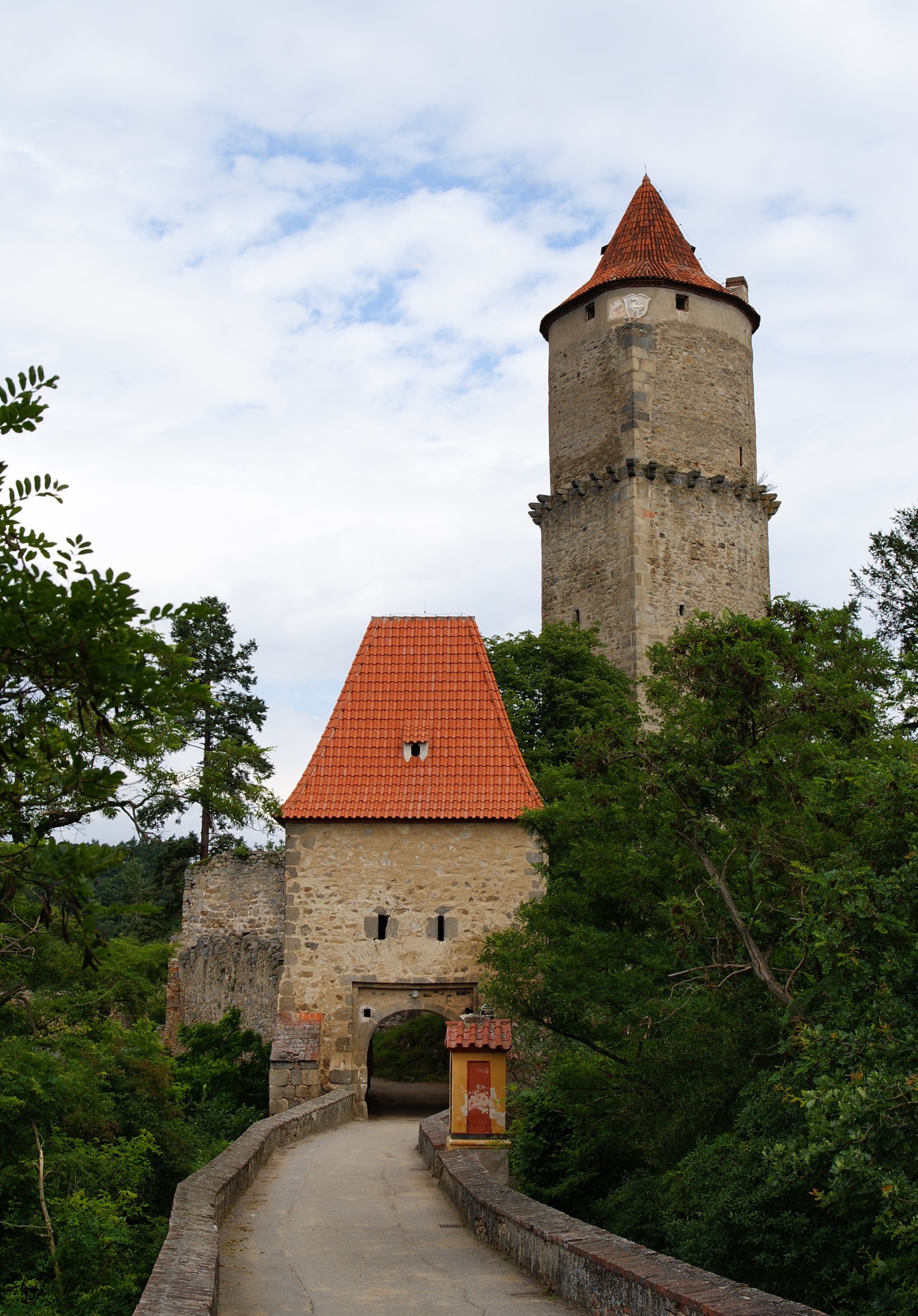 